            РЕПУБЛИКА СРБИЈАМИНИСТАРСТВО ФИНАНСИЈА             ПОРЕСКА УПРАВА   Број: 400-404-01-00162/2018-K0140         Дана:12.12.2018. године                  КрагујевацОБАВЕШТЕЊЕ О ЗАКЉУЧЕНОМ УГОВОРУ И ИЗМЕНИ I УГОВОРA О ПРУЖАЊУ УСЛУГЕ КАСКО ОСИГУРАЊА ВОЗИЛА ПАРТИЈА 2Назив наручиоца:Министарство финансија, Пореска управа, за потребе Регионалног одељења КрагујевацАдреса наручиоца:Београд, Саве Машковића 3-5Интернет страница наручиоца:www.purs.gov.rs/javne-nabavkeВрста наручиоца:Орган државне управеВрста поступка и предмета:  Отворени поступак – централизована јавна набавка    услуга – Осигурање возила по партијама, број 5/2018Опис предмета набавке, назив и ознака из општег речника набавке:  Предмет јавне набавке је набавка осигурања возила.Назив и ознака из општег речника набавке: 66514110 – услуге осигурања моторних возила.Јавна набавка је спроведена као централизована јавна      набавка од стране Управе за јавне набавке републичких органа. Број партија:   2Партија:  Партија 2- Каско осигурање возилаКритеријум за доделу уговора:Најнижа понуђена ценаУговорена вредност:Вредност уговoра износи 510.226,00 динара, без пореза.Вредност измене I уговора износи 529.563,00 динара, без порезаДатум закључења уговора:Уговор  је закључен 04.12.2018. године, за потребе Пореске управе Регионалног одељења КрагујевацОсновни подаци о добављачу:Компанија ''Дунав осигурање'' а.д.о, Београд, Главна филијала осигурања моторних возила, Македонска 4, ПИБ: 100001958, матични број: 07046898Период важења уговора:04.12.2019.године.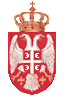 